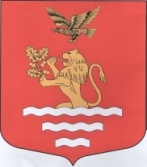 МУНИЦИПАЛЬНЫЙ СОВЕТМУНИЦИПАЛЬНОЕ ОБРАЗОВАНИЕМУНИЦИПАЛЬНЫЙ ОКРУГЧКАЛОВСКОЕСАНКТ-ПЕТЕРБУРГАул. Большая Зеленина, д. 20, Санкт-Петербург, 197110тел/факс: (812) 230-94-87, www.mo-chkalovskoe.ru; e-mail:mo-chkalovskoe@yandex.ruРЕШЕНИЕ 24 июня 2014 года                                                                                    №7/1                                                                                   О назначении выборовдепутатов Муниципального Совета Муниципального образования муниципальный округ Чкаловское пятого созываВ соответствии с пунктом 7 статьи 10 Федерального закона 
от 12 июня 2002 года № 67-ФЗ «Об основных гарантиях избирательных прав и права на участие в референдуме граждан Российской Федерации», пунктом 5 статьи 5 Закона Санкт-Петербурга от 21 мая 2014 года № 303-46 
«О выборах депутатов муниципальных советов внутригородских муниципальных образований Санкт-Петербурга»Муниципальный Совет  решил:Назначить выборы депутатов Муниципального Совета Муниципального образования муниципальный округ Чкаловское пятого созыва на 14 сентября 2014 года.Настоящее решение вступает в силу со дня его официального опубликования.Контроль за исполнением настоящего решения возложить на Главу Муниципального образования муниципальный округ Чкаловское.Председатель Муниципального Совета -Глава Муниципального образованиямуниципальный округ      Чкаловское                                                                           Н.Л. Мартинович